Le voyage d’UlysseNicolas Cauchy, MorganCompétences travaillées :Identifier des mots courants.Lire des phrases simples.Reconstituer une phrase.Remettre le texte dans l’ordre.Lire une phrase et choisir le mot qui convient.Reconstituer un mot à partir de syllabes.Découper une phrases en mots.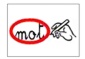 Entoure le même mot que le modèle.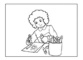 Dessine ce que dit la phrase.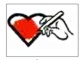 Colorie la phrase correcte en t’aidant du dessin.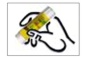 Colle les étiquettes sur la ligne du cahier pour écrire la phrase.Sépare les mots par un trait.LesdieuxsontfâchéscarlesGrecsontcassélestemples.Entoure le même mot que le modèle.Dessine ce que dit la phrase.Colorie la phrase correcte en t’aidant du dessin.Colle les étiquettes sur la ligne du cahier pour écrire la phrase.Sépare les mots par un trait.Zeuslèveunetempêtedeneufjours.Entoure le même mot que le modèle.Dessine ce que dit la phrase.Colorie la phrase correcte en t’aidant du dessin.Colle les étiquettes sur la ligne du cahier pour écrire la phrase.Sépare les mots par un trait.Ulysseobligesessoldatsàveniraveclui.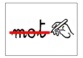 Colorie le mot qui convient et barre l’autre.Il n’y a plus d’eau à manger sur les bateaux.Ulysse demande à quatre deux soldats d’aller en chercher.Les habitants sont fous gentils.Colle les étiquettes sur ton cahier dans l’ordre du texte.---------------------------------------------------------------------------------------------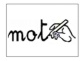 Utilise les syllabes pour écrire les mots.Colle les étiquettes sur la ligne du cahier pour écrire la phrase qui correspond au dessin.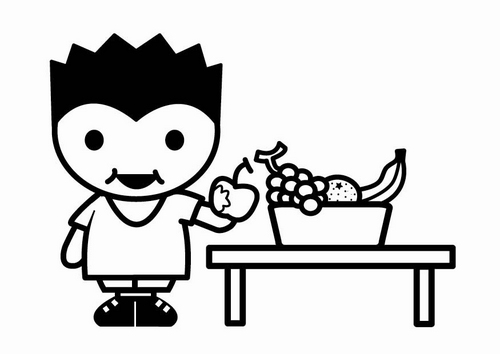 -----------------------------------------------------------------Sépare les mots par un trait.Lessoldatsmangentdeslotos.Entoure le même mot que le modèle.Dessine ce que dit la phrase.Colorie la phrase correcte en t’aidant du dessin.Colle les étiquettes sur la ligne du cahier pour écrire la phrase.Sépare les mots par un trait.Ulyssedonneduvinaucyclope.Maîtrise de la langueCompréhensionStade alphabétique 1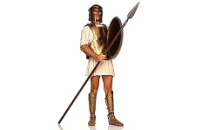 Grec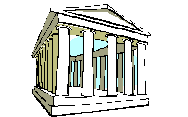 temple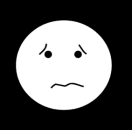 inquietGrecGreqGecGrectampletempletempetempleinqietimquietinquietinquietLes Grecs font la guerre à Troie.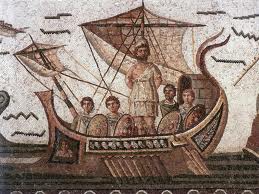 Les Grecs partent en vélo.Les Grecs partent en bateau.perduTroieguerre.ala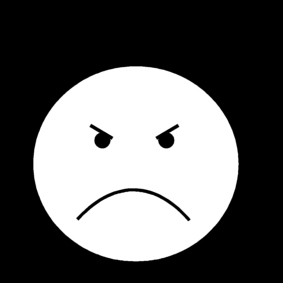 fâchés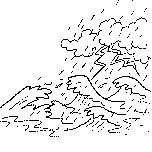 tempête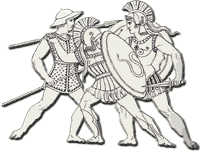 guerrefâchésfachesfâchesfochéstampêtetempletempêtetempêteguerrejuerreguerreguereZeus est fâché, il fait une tempête.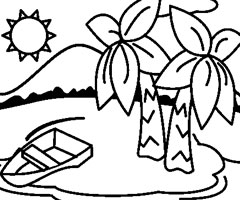 Les bateaux arrivent à la ville de Troie.Les bateaux arrivent sur l’île des Cicones.prêtreLecadeaux.desdonnedes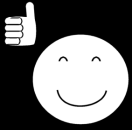 gentil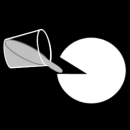 boire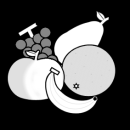 fruitsgantilgentiljentilgentilboirebaireboireboiréfrvitsfruitslruitsfroitsLes quatre soldats mangent des fruits de lotos.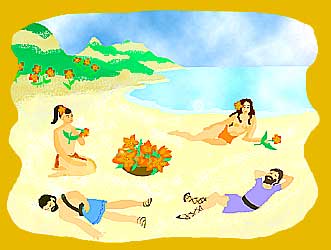 Les soldats oublient tout.Les soldats font la guerre.cherchervaUlyssesoldats.sesUlysse demande à quatre soldats d’aller à terre pour chercher de l’eau.Ulysse oblige ses soldats à venir et les enchaîne sur les bateaux.Les soldats mangent des lotos et oublient leur mission.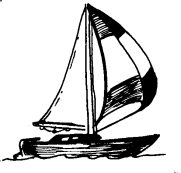 soldatsdesmangentLesfruits.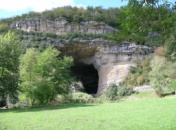 grotte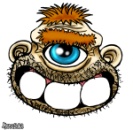 cyclope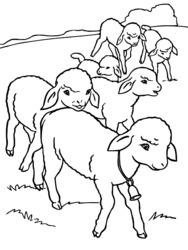 troupeaugrattegrottegrottegottecyclopecycopecyclopecylopetroupeautroupautrapeautroupeauUlysse et ses soldats vont voir la grotte.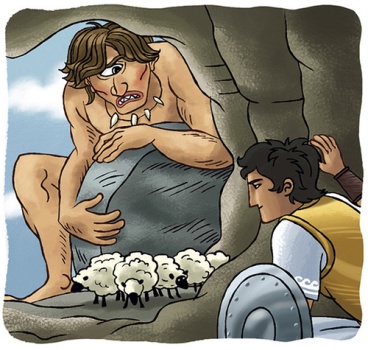 Le cyclope ferme sa grotte.Le cyclope dit à Ulysse de partir.decyclopes’occuperLesontroupeau.va